Rhigos  Primary School PDG Statement 2021-2022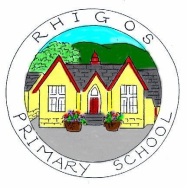 The Pupil Deprivation Grant (PDG) is allocated to schools with pupils who come from low-income families and are currently known to be eligible for free school meals (eFSM). Schools are expected to make the best use of this funding to implement sustainable strategies that will quickly bring about changes for learners eligible for free school meals. As a school we have agreed the following three steps: 1. To identify the target group of pupils, its characteristics and needs 2. To plan interventions which make the most effective use of resources 3. To monitor and evaluate the impact of resources For 2021-2022 Rhigos Primary School is provided with a PDG allocation of £20, 700. We have a comprehensive plan to promote progress and remove barriers to learning for students eligible for this funding. We have used the funding available to: Provide access to extra in-class support for all FSM pupils. Provide intervention and support programmes to improve FSM pupils’ outcomes in Literacy and Numeracy ie. Rapid Reading; POPAT; Numicon: Breaking Barriers; Tricky Words; Letters and Sounds; ELSA; Speech and Language programmes to support the development of speaking and listening skills.Provide targeted, high quality training for school staff focussing on supporting children with learning and emotional difficulties. Track and monitor the performance of FSM pupils to ensure they are performing to their potential – MAT and SEN (PDG to cover cost of supply cover to release staff and cost of Incerts pupil tracking system).Monitor attendance and punctuality of FSM pupils. Use ‘Text 2 Parents’ texting service and designated clerk time to develop and embed effective follow up procedures to all FSM absences by means of liaison with school’s Attendance and Wellbeing Officer, other outside agencies and parents. Develop leadership capacity by providing designated time for the ALN coordinator to support staff with strategies for tackling underachievement and monitoring progress of FSM pupils. Continue to support the use of digital technology to raise engagement levels and improve literacy and numeracy skills of FSM pupils.  Amount of PDG = £14,950   EYPDG= £5,750        EIG= £30,896  (Total: £51,596)ActivitiesAmountIntended Outcome(s)TA to deliver Language intervention Use of Language/Speech                                                       Link to assess pupils’ understanding of literacy skills delivered by TA  Numeracy Intervention – TA trained  to deliver  the course to pupilsTA to deliver the Rapid Reading programme for KS2 pupils to boost reading levels A trained TA to deliver ELSA content for pupilsStaff release time for curriculum management , development  and training, plus staff resources£10,500£7,500£11,000£10,500£5,000£7,096Improved levels of phonology and reading to help pupils access the curriculumImprovement in the level of understanding of literacy skills in pupilsImproved outcomes in literacy for targeted pupils - most pupils to make 2 Catch up levels of progressImproved outcomes in numeracy for targeted pupils – monitor progress regularly Identification of well-being needs will be a robust process and FSM pupils will be given the emotional support they requireImproved staff understanding of new curriculum developments and standards in delivery.